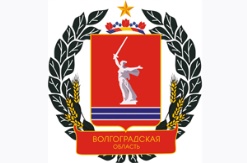 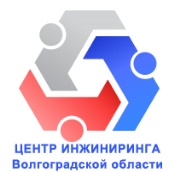 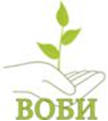 ПРИГЛАШЕНИЕУважаемые предприниматели!Центр инжиниринга Волгоградской области ГАУ ВО «Волгоградский областной бизнес - инкубатор» приглашает Вас на бесплатный мастер-класс:Как увеличить продажи на 30% всего за один месяц?В программе:Практические технологии, отработанные более чем           на 20 000 различных бизнесов;Ключевые показатели, на которых строится наша прибыль;Практические методы работы с каждым из показателей;Пошаговое руководство и эффективные технологии увеличения прибыли за один месяц. Применяя полученные на мастер-классе технологии вы:Настроите стабильный поток клиентов с минимальными затратами;​Увеличите долю сделок на входящем потоке;​Повысите производительность своих сотрудников​;Наладите повторные продажи​;Увеличите сумму средней сделки (покупки)​;Повысите маржу с выгодой не только для себя, но и для клиента.Мастер-класс проводится 12 ноября 2015 года с 12-00 в ГАУ ВО «Волгоградский областной бизнес-инкубатор» по адресу: Волгоградская обл., г. Волжский ул. Пушкина 45/1, ком. 3-13. Ведущий мастер-класса бизнес-консультант Галина Хвостова. http://cons34.ru/Участие в мероприятии бесплатное.Просим Вас зарегистрироваться и сообщить о своем участии по тел: (8443)21-57-84или по адресу электронной почты: civo2014@mail.ru 